Основные отличия плит FT 20/40 L и EasyFix LОсновные отличия новой плиты EasyFix L от предыдущей плиты 20/40 L:Улучшенная форма бобышки для надежной фиксации трубы диаметром 16-20 ммУвеличенная на 30% плотность пенопласта для быстроты монтажаУдобное вложение в короб 10 м2 (20 шт.)Основные конкурентные преимущества плиты EasyFix L:Повышенный уровень фиксации трубыНаличие линейки по периметру плиты для быстрого измерения и резкиМеньшее усилие при резке ножом и более ровный рез за счет применения технологии ламинацииНаличие акустического лабиринта на задней поверхности плиты, повышающего звукоизоляцию и позволяющему укладывать плиту на черновой пол с остатками пескаУдобный для транспортировки даже в легковом автотранспорте размер короба 1*0,5*0,6 мУдобное для подсчета вложение в короб 10 м2 (20 шт.)Повышенная плотность пенопласта 45-50 кг/м3Два исполнения – EasyFix L с ламинацией и EasyFix без ламинации, что позволяет охватить максимально широкую аудиторию покупателейВозможность работать с широким диапазоном размеров трубы от 16 до 20 ммИзменившиеся параметрыПлита FT 20/40 L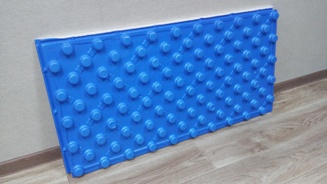 Плита EasyFix L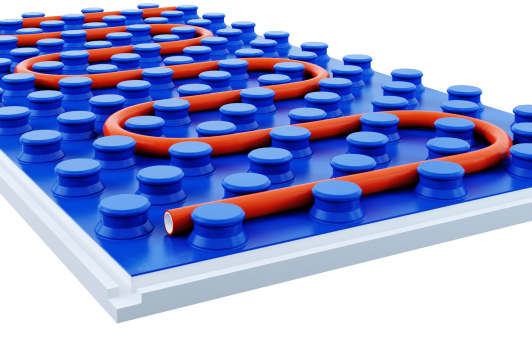 Форма бобышкиЦилиндрическая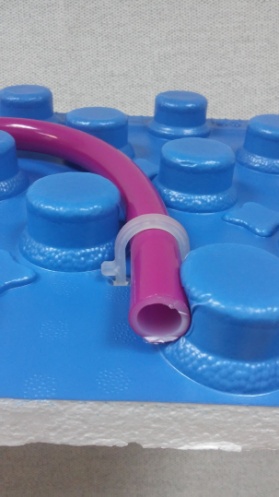 Конусообразная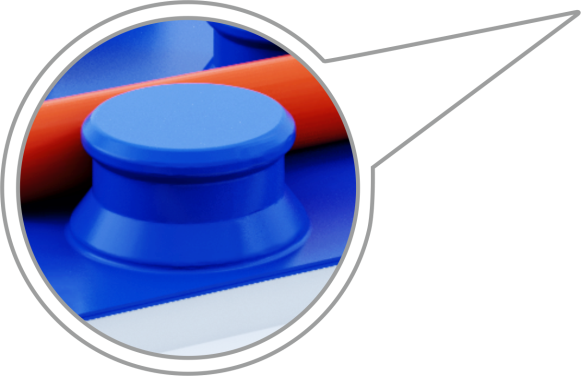 Применение фиксаторовЧастоКрайне редкоПлотность пенопласта, кг/м333-3545-50Упаковка в короб9 м2 (18 шт.)10 м2 (20 шт.)